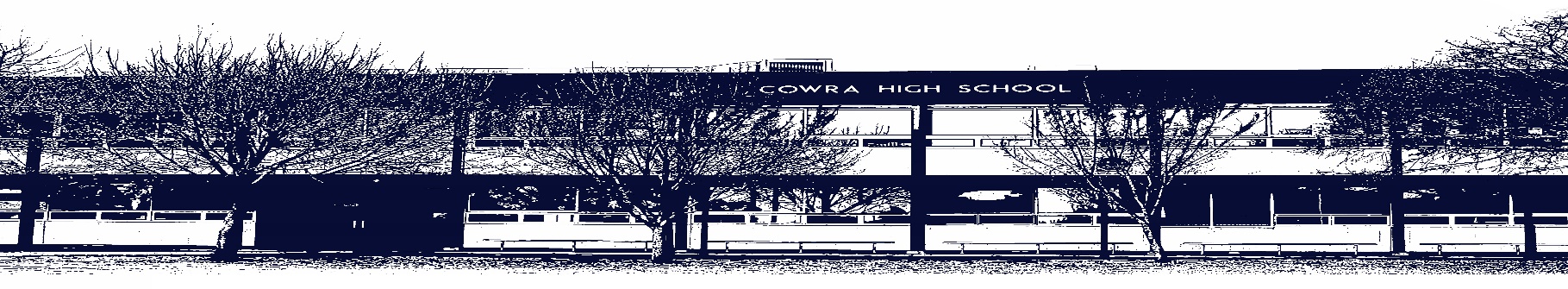 COWRA HIGH SCHOOLASSESSMENT TASK COVER SHEETThis sheet must be attached to the front of your Assessment Task and submitted to your class teacher on or before the due date.Student’s Name:	_________________________________________Course:		_________________________________________Assessment Task:	_________________________________________Date Due:		_______________ 	Date Received:	_______________	Extension granted   _____ days	Other circumstances ~ documents attachedI certify:This assignment is entirely my own work and all borrowed material has been acknowledgedThe material contained in this assignment has not previously been submitted for assessment in any formal course of studyI retain in my possession a copy of this assignmentI understand that late assignments will be penalised unless an extension has been granted by Deputy Principal - CurriculumStudent’s Signature:  ____________________________-------------------------------------------------------------------------------------------------------------------------------COWRA HIGH SCHOOLAssessment Task (Student’s Copy)Student’s Name:	_________________________________________Course:		_________________________________________Teacher:		_________________________________________Assessment Task received by:	_________________________________________Signature:  _________________________________________Date:  ______________________		Time:  ______________________Please detach this if the Assessment Task has been handed in to the office and give to student to keep for their own records.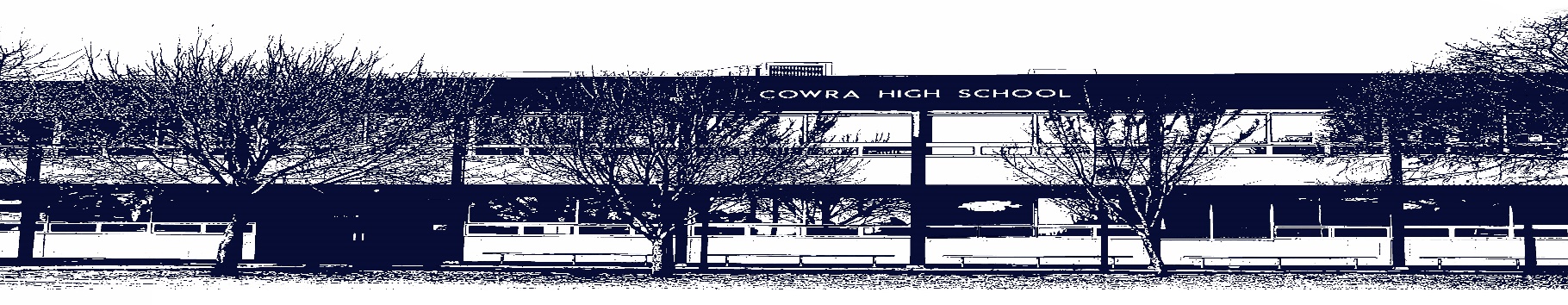 COWRA HIGH SCHOOLAssessment Task Submission PolicySubmission of assessment tasks by students must follow faculty guidelines. There are basically four types of assessment tasks:In Class Assessment Tasks ~ these tasks are supervised by the class teacher and collected by the class teacher at the conclusion of the assessment task. It is the responsible of the student who miss in class assessment tasks to contact the Head Teacher of that faculty.Formal Examinations ~ at the conclusion of any formal examination the assessment task papers are to be collected and returned to the relevant faculty teacher.Major Projects / Pieces of Work ~ these items, due to their size, are usually kept in the appropriate faculty location. Major works and projects should be kept in safe locations that minimises the risk of damage. Any assessment task would be submitted directly to the teacher. A receipt for the task will be issued to students.Take Home Assessment Tasks ~ these are tasks that students are required to complete by a due date. Students should follow faculty submission guidelines regarding submission of these tasks.Guidelines for the Submission of Assessment Tasks When an assessment task is issued, the information provided to students will include:a clear statement of what the task involves and what the expectations of the student arean explanation of the marking criteria / outcomes to be assessedthe due date of submissionan assessment task submission cover sheet ~ see attachedTeachers should record the names of all students issued with the assessment task on a roll/class list and have the student acknowledge receipt of the assessment task by getting them to sign next to their name.Students must take their assessment task to the class teacher. They must be signed in on the class roll and keep their receiptAll students must keep a copy of their assessment task.Illness and Misadventure AppealsIf a student fails to submit an assessment task by the due date and has a legitimate reason than normal illness and misadventure procedures will apply.REQUEST FOR ASSESSMENT EXTENSION PROCEDUREAssessment extensions will only be granted in exceptional circumstances. All requests need to be made in writing using the extension request form. In seeking an extension discuss your request with your teacher/Head Teacher at least three (3) days before the due date with work already completed. Forms for Illness/Misadventure and Extension can be accessed on the Cowra High School Website.COWRA HIGH SCHOOLCOWRA HIGH SCHOOLCOWRA HIGH SCHOOLCOWRA HIGH SCHOOLCOWRA HIGH SCHOOLCOWRA HIGH SCHOOLCOWRA HIGH SCHOOLYear   12    Assessment TaskYear   12    Assessment TaskYear   12    Assessment TaskYear   12    Assessment TaskYear   12    Assessment TaskYear   12    Assessment TaskYear   12    Assessment TaskNAME:NAME:NAME:CLASS: 12 LegalCLASS: 12 LegalCLASS: 12 LegalTEACHER: A Mugridge COURSE: Legal Studies COURSE: Legal Studies TASK No: 3 TASK No: 3 TASK No: 3 Unit: Shelter Unit: Shelter DATE DUE: Term 3 Week 1, Friday 16 July DATE DUE: Term 3 Week 1, Friday 16 July DATE DUE: Term 3 Week 1, Friday 16 July DATE DUE: Term 3 Week 1, Friday 16 July DATE DUE: Term 3 Week 1, Friday 16 July DATE DUE: Term 3 Week 1, Friday 16 July TIME DUE:3.15pm MARK:      /25WEIGHT: 25%WEIGHT: 25%WEIGHT: 25%PRESENTATION: Short Answers & Extended ResponsePRESENTATION: Short Answers & Extended ResponsePRESENTATION: Short Answers & Extended ResponseSYLLABUS OUTCOMES: A Student:H1. Identifies and applies legal concepts and terminology H3. Analyses the operation of domestic and international legal systems H4. Evaluates the effectiveness of the legal system in addressing issuesH6. Assess the nature of the interrelationship between the legal system and society SYLLABUS OUTCOMES: A Student:H1. Identifies and applies legal concepts and terminology H3. Analyses the operation of domestic and international legal systems H4. Evaluates the effectiveness of the legal system in addressing issuesH6. Assess the nature of the interrelationship between the legal system and society SYLLABUS OUTCOMES: A Student:H1. Identifies and applies legal concepts and terminology H3. Analyses the operation of domestic and international legal systems H4. Evaluates the effectiveness of the legal system in addressing issuesH6. Assess the nature of the interrelationship between the legal system and society SYLLABUS OUTCOMES: A Student:H1. Identifies and applies legal concepts and terminology H3. Analyses the operation of domestic and international legal systems H4. Evaluates the effectiveness of the legal system in addressing issuesH6. Assess the nature of the interrelationship between the legal system and society SYLLABUS OUTCOMES: A Student:H1. Identifies and applies legal concepts and terminology H3. Analyses the operation of domestic and international legal systems H4. Evaluates the effectiveness of the legal system in addressing issuesH6. Assess the nature of the interrelationship between the legal system and society SYLLABUS OUTCOMES: A Student:H1. Identifies and applies legal concepts and terminology H3. Analyses the operation of domestic and international legal systems H4. Evaluates the effectiveness of the legal system in addressing issuesH6. Assess the nature of the interrelationship between the legal system and society SYLLABUS OUTCOMES: A Student:H1. Identifies and applies legal concepts and terminology H3. Analyses the operation of domestic and international legal systems H4. Evaluates the effectiveness of the legal system in addressing issuesH6. Assess the nature of the interrelationship between the legal system and society DESCRIPTION OF TASK:Students are to complete three short answer questions: Outline the obligation of Australian state and federal governments in securing and providing shelter. (5 marks)
How effective are dispute resolution mechanisms in protecting those securing and providing shelter? Refer to at least one ADR mechanism. (8 marks) 
Assess how has law reform been effective at responding to contemporary issues which affect those seeking shelter? (12 marks)To complete this task, you will need to:• Refer to your class work and homework on the topic• Reflect on information and discussions undertaken in class• Access and read a variety of newspapers and magazines• Use the computers to obtain relevant articles and information• Use the TWO lessons allocated to work on your assessmentDESCRIPTION OF TASK:Students are to complete three short answer questions: Outline the obligation of Australian state and federal governments in securing and providing shelter. (5 marks)
How effective are dispute resolution mechanisms in protecting those securing and providing shelter? Refer to at least one ADR mechanism. (8 marks) 
Assess how has law reform been effective at responding to contemporary issues which affect those seeking shelter? (12 marks)To complete this task, you will need to:• Refer to your class work and homework on the topic• Reflect on information and discussions undertaken in class• Access and read a variety of newspapers and magazines• Use the computers to obtain relevant articles and information• Use the TWO lessons allocated to work on your assessmentDESCRIPTION OF TASK:Students are to complete three short answer questions: Outline the obligation of Australian state and federal governments in securing and providing shelter. (5 marks)
How effective are dispute resolution mechanisms in protecting those securing and providing shelter? Refer to at least one ADR mechanism. (8 marks) 
Assess how has law reform been effective at responding to contemporary issues which affect those seeking shelter? (12 marks)To complete this task, you will need to:• Refer to your class work and homework on the topic• Reflect on information and discussions undertaken in class• Access and read a variety of newspapers and magazines• Use the computers to obtain relevant articles and information• Use the TWO lessons allocated to work on your assessmentDESCRIPTION OF TASK:Students are to complete three short answer questions: Outline the obligation of Australian state and federal governments in securing and providing shelter. (5 marks)
How effective are dispute resolution mechanisms in protecting those securing and providing shelter? Refer to at least one ADR mechanism. (8 marks) 
Assess how has law reform been effective at responding to contemporary issues which affect those seeking shelter? (12 marks)To complete this task, you will need to:• Refer to your class work and homework on the topic• Reflect on information and discussions undertaken in class• Access and read a variety of newspapers and magazines• Use the computers to obtain relevant articles and information• Use the TWO lessons allocated to work on your assessmentDESCRIPTION OF TASK:Students are to complete three short answer questions: Outline the obligation of Australian state and federal governments in securing and providing shelter. (5 marks)
How effective are dispute resolution mechanisms in protecting those securing and providing shelter? Refer to at least one ADR mechanism. (8 marks) 
Assess how has law reform been effective at responding to contemporary issues which affect those seeking shelter? (12 marks)To complete this task, you will need to:• Refer to your class work and homework on the topic• Reflect on information and discussions undertaken in class• Access and read a variety of newspapers and magazines• Use the computers to obtain relevant articles and information• Use the TWO lessons allocated to work on your assessmentDESCRIPTION OF TASK:Students are to complete three short answer questions: Outline the obligation of Australian state and federal governments in securing and providing shelter. (5 marks)
How effective are dispute resolution mechanisms in protecting those securing and providing shelter? Refer to at least one ADR mechanism. (8 marks) 
Assess how has law reform been effective at responding to contemporary issues which affect those seeking shelter? (12 marks)To complete this task, you will need to:• Refer to your class work and homework on the topic• Reflect on information and discussions undertaken in class• Access and read a variety of newspapers and magazines• Use the computers to obtain relevant articles and information• Use the TWO lessons allocated to work on your assessmentDESCRIPTION OF TASK:Students are to complete three short answer questions: Outline the obligation of Australian state and federal governments in securing and providing shelter. (5 marks)
How effective are dispute resolution mechanisms in protecting those securing and providing shelter? Refer to at least one ADR mechanism. (8 marks) 
Assess how has law reform been effective at responding to contemporary issues which affect those seeking shelter? (12 marks)To complete this task, you will need to:• Refer to your class work and homework on the topic• Reflect on information and discussions undertaken in class• Access and read a variety of newspapers and magazines• Use the computers to obtain relevant articles and information• Use the TWO lessons allocated to work on your assessmentMARKING CRITERIA:Question 1:Question 2:Question 3:MARKING CRITERIA:Question 1:Question 2:Question 3:MARKING CRITERIA:Question 1:Question 2:Question 3:MARKING CRITERIA:Question 1:Question 2:Question 3:MARKING CRITERIA:Question 1:Question 2:Question 3:MARKING CRITERIA:Question 1:Question 2:Question 3:MARKING CRITERIA:Question 1:Question 2:Question 3: